DISCIPLINA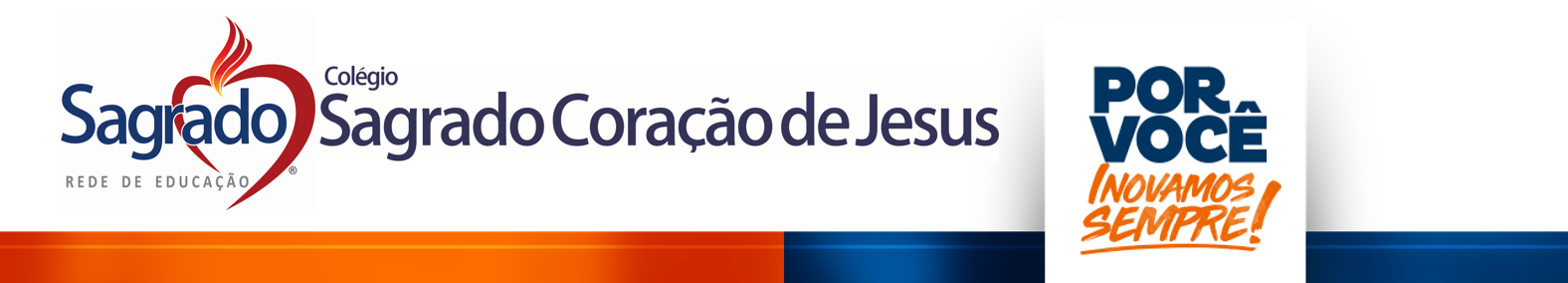 CONTEÚDOSHISTÓRIACap 1: estudos históricos Conceito de história, fonte histórica, tempo e história, tempo cronológico Cap 2: origem do ser humano Evolução das espécies, teoria criacionista e evolutiva, charles darwin, hominização, hino eréctus, homo habilis, descoberta do fogoPORTUGUÊSInterpretação de textoCapítulo 1         • Registro formal e registro informal.pág. 17;         • Variação linguística. Pág.19Capítulo 2         • Pontuação. Pág.48Tipo de frases. Pág.50Capítulo 3    • Substantivo. Pág.76MATEMÁTICACapítulo 2    • Figuras geométricas espaciais (pág.:138 a 142)    • Prisma e pirâmide (pág.: 143 a 145)    • Relação entre vértices, arestas e faces (pág.: 146 a 147)    • Cilindro esfera e cone (pág.: 148 a 152)    • Vistas e planta baixa (pág.: 153 a 157)Capítulo 3    • Adição (pág.: 166 a 169)    • Subtração (pág.: 171 a 175)    • Multiplicação (pág.: 176 a 181)    • Divisão (pág.: 182 a 186)    • Expressões numéricas (pág.: 187 a 192)ARTESINGLÊSInterpretação de texto : texto base - pag -26Capítulo 1 • Verbos am/is/are - pag – 16Capítulo 2 • Números de de 0 a 100 - pag - 29• Pronomes Possessivos - pag - 32,33CIÊNCIASFormato da Terra (Capítulo 1 - Características gerais da Terra p. 210-215) Movimentos da Terra (Capítulo 1 - Movimentos da Terra p. 216-226)Interior da Terra (Capítulo 2 – Camadas Terra p. 230-231)Rochas (Capítulo 2 – As rochas e o solo p. 244-259)Formação do Solo (Capitulo 2 – A crosta terrestre e o solo p. 261-262)Características do Solo (Capitulo 2 – Características gerais do solo p. 263-267)GEOGRAFIACapítulo 2 : Diferentes maneiras de representar a terra.(pág 354-374)EST.AMAZÔNICOSCapitulo 1: Amazônia: um território com muitos significados.Capitulo 2: Na Amazônia, um passado comum.Capítulo 3: Uma história milenar na Amazônia: a produção de alimentos.ED. FÍSICAAula 2 – Movimentos Voluntários e InvoluntáriosAula 3 – O Movimento Humano e as Estruturas do CorpoAula 4 – O Movimento Humano e os Músculos EsqueléticosAula 5 – O Movimento Humano: Ossos e ArticulaçõesAula 6 – O Movimento Humano e os Pulmões: RespiraçãoENS. RELIGIOSOUnidade 1O início do universo - Pág 8 e 9.Textos do caderno (a criação do universo) jeitos de explicar a origem do universo.O universo começou com uma grande explosão. Pág 16 a 19Unidade 2O ser humano. Pág 24 e 25Jeitos de ver o ser humano.Um animal como todos os outros, e também muito diferente.Teoria da seleção natural. Pág 32 a 35